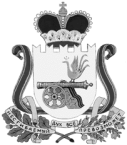 АДМИНИСТРАЦИИКАЙДАКОВСКОГО СЕЛЬСКОГО ПОСЕЛЕНИЯВЯЗЕМСКОГО РАЙОНА СМОЛЕНСКОЙ ОБЛАСТИПОСТАНОВЛЕНИЕот       12.10. 2016 года №  181О проведении публичных слушаний по Проекту решения овнесении изменения в Правила землепользования и застройки Кайдаковского сельского поселения Вяземского района Смоленской области В соответствии со статьями 31, 33 Градостроительного кодекса Российской Федерации, руководствуясь статьей 28 Федерального закона 
от 6 октября 2003 года № 131-ФЗ «Об общих принципах организации местного самоуправления в Российской Федерации», Уставом Кайдаковского сельского поселения Вяземского района Смоленской области, Правилами землепользования и застройки Кайдаковского сельского поселения Вяземского района Смоленской области.Администрация Кайдаковского сельского поселения Вяземского района Смоленской области     п о с т а н о в л я е т  :1. Назначить дату проведения публичного слушания по  Проекту решения от 26.02.2015 г. № 6 о внесении изменения в Правила землепользования и застройки  Кайдаковского сельского поселения Вяземского района Смоленской области на 22 октября  2016 года в 10.00 часов в здании Администрации Кайдаковского сельского поселения Вяземского района Смоленской области по адресу: Смоленская область, Вяземский район, д. Кайдаково, ул. Центральная, д. 7.	2. Для осуществления публичных слушаний образовать организационный комитет в следующем составе:	1) Тимохин Евгений Евгеньевич - Глава муниципального образования Кайдаковского сельского поселения Вяземского района Смоленской области;	2) Розов Алексей Валерьевич  – заместитель Главы муниципального образования  Кайдаковского сельского поселения Вяземского района Смоленской области;	3) Дубовикова Галина Александровна – специалист 1 категории Администрации Кайдаковского сельского поселения Вяземского района Смоленской области;	4) Гукова Виктория Александровна – старший инспектор Администрации Кайдаковского сельского поселения Вяземского района Смоленской области.	3. Предложения и замечания по  Проекту решения от 26.02.2015 г. № 6 о внесении изменения в Правила землепользования и застройки Кайдаковского сельского поселения Вяземского района Смоленской области направлять в письменном виде в организационный комитет до 21 октября  2016 года.4. Опубликовать настоящее постановление в газете «Кайдаковские вести» и разместить на официальном сайте Администрации Кайдаковского сельского поселения Вяземского района Смоленской области в информационно-телекоммуникационной сети «Интернет» (www.kdk-adm.ru).Глава   муниципального   образования Кайдаковского сельского поселения Вяземского района Смоленской области                                                   Е.Е.Тимохин